Calcul : correctionCalcule :₁  ₁ ₁							      ₄	₂ ₄	2 6 3 5			1 5    9 ₁7			5 3 6+	1 5 1 8		-	0 2 ¹+8  8		x	       8+	0 7 7 3													1 3   0   9		     4    2 8 8	4 9 2 6Pose et calcule : 102 + 5625 =5487 – 956 =215 x 37 =BONUS : 8569 x 145 =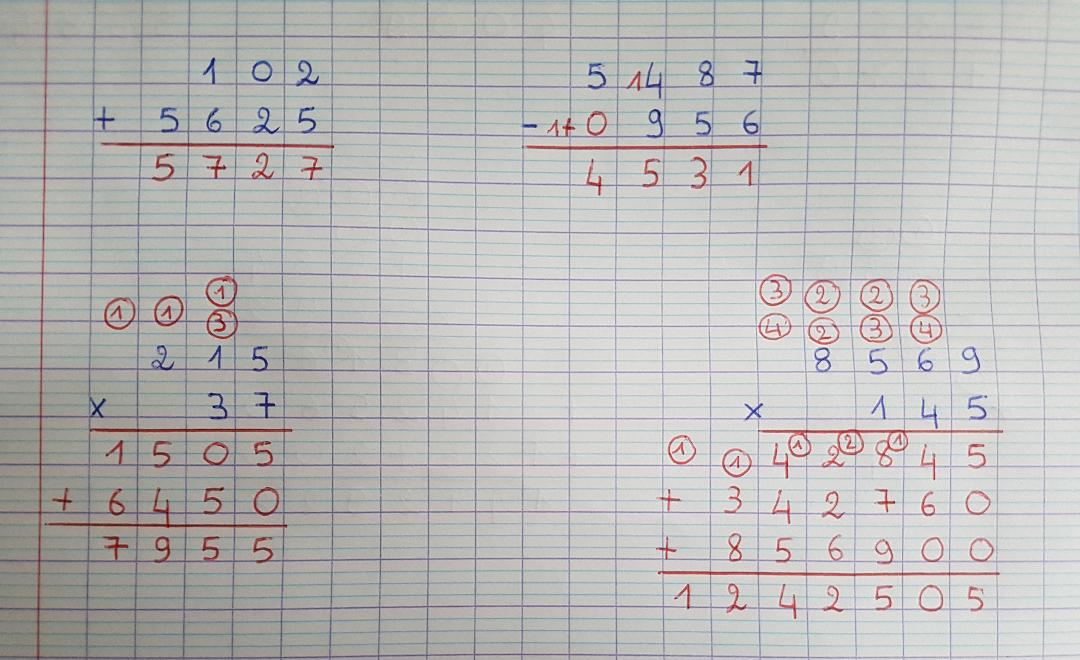 